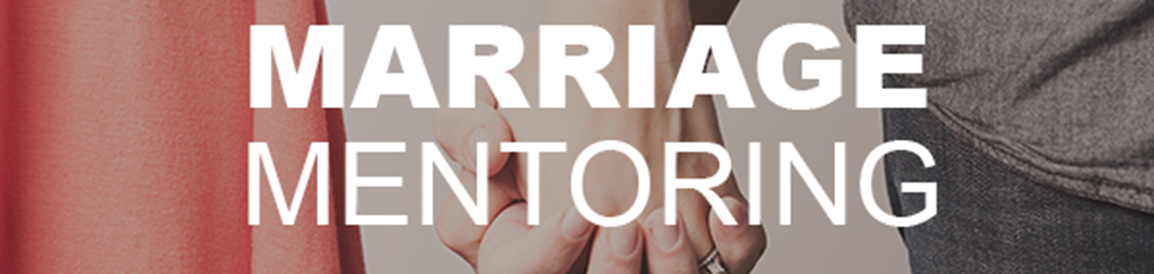 Marriage Mentoring ApplicationNames: Address: Phone Numbers:  Emails Addresses: How many years have you been married?: Have you been previously married?     Yes      No     Assess the strength of your marriage:Do both spouses want to receive mentoring?     Yes      No     Why do you want to be mentored?What goals do you have for marriage mentoring?